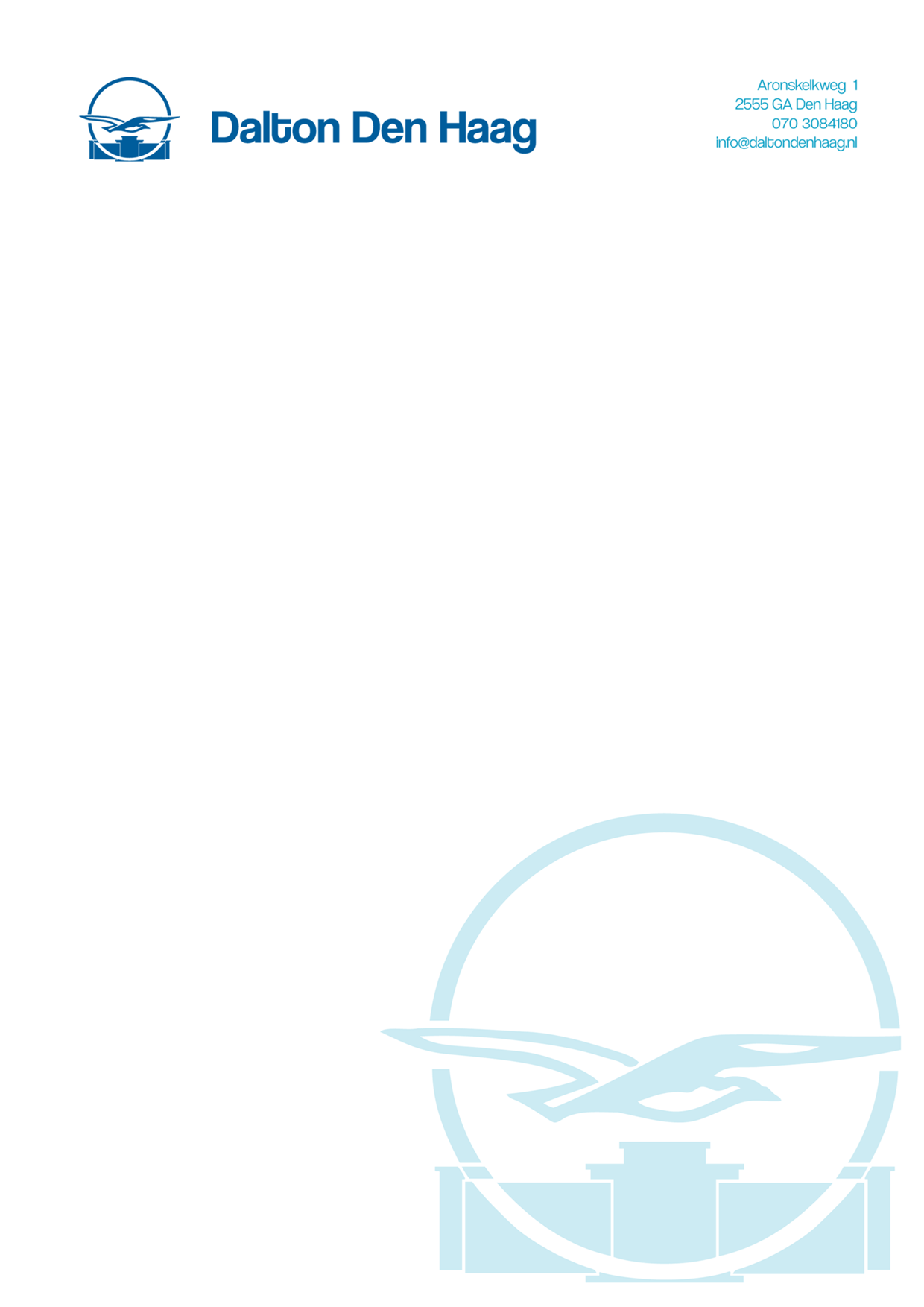 Aanmeldformulier 4 havo schooljaar 2024-2025Dit formulier met daarbij een recente cijferlijst voor 8 maart 2024 sturen naar mhaenen@daltondenhaag.nlAchternaam leerling:Roepnaam leerling:Geboortedatum:Geslacht: m/vGeslacht: m/vGeslacht: m/vGeslacht: m/vGeslacht: m/vAdresPostcode:Woonplaats:Woonplaats:Woonplaats:Woonplaats:Woonplaats:Telefoon leerling: Mailadres leerling:Telefoon ouders:Mailadres ouders:Broer(tje)/zus(je) op  Dalton Den Haag Broer(tje)/zus(je) op  Dalton Den Haag Broer(tje)/zus(je) op  Dalton Den Haag Broer(tje)/zus(je) op  Dalton Den Haag Broer(tje)/zus(je) op  Dalton Den Haag jajaneeneeNaam broer(tje)/zus(je) Klas:Naam vorige VO-school:VMBO examen 6 vakken7 vakken7 vakken7 vakken7 vakkenContact persoon:Naam ouder/verzorgerDatum:Na eventuele plaatsing moet er een uitgebreider formulier worden ingevuld.Na eventuele plaatsing moet er een uitgebreider formulier worden ingevuld.Na eventuele plaatsing moet er een uitgebreider formulier worden ingevuld.Na eventuele plaatsing moet er een uitgebreider formulier worden ingevuld.Na eventuele plaatsing moet er een uitgebreider formulier worden ingevuld.Na eventuele plaatsing moet er een uitgebreider formulier worden ingevuld.Na eventuele plaatsing moet er een uitgebreider formulier worden ingevuld.Na eventuele plaatsing moet er een uitgebreider formulier worden ingevuld.Na eventuele plaatsing moet er een uitgebreider formulier worden ingevuld.Na eventuele plaatsing moet er een uitgebreider formulier worden ingevuld.Na eventuele plaatsing moet er een uitgebreider formulier worden ingevuld.Na eventuele plaatsing moet er een uitgebreider formulier worden ingevuld.Na eventuele plaatsing moet er een uitgebreider formulier worden ingevuld.Na eventuele plaatsing moet er een uitgebreider formulier worden ingevuld.Na eventuele plaatsing moet er een uitgebreider formulier worden ingevuld.Na eventuele plaatsing moet er een uitgebreider formulier worden ingevuld.Na eventuele plaatsing moet er een uitgebreider formulier worden ingevuld.